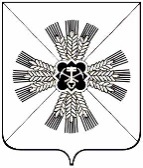 РОССИЙСКАЯ ФЕДЕРАЦИЯКЕМЕРОВСКАЯ ОБЛАСТЬ - КУЗБАССПРОМЫШЛЕННОВСКИЙ МУНИЦИПАЛЬНЫЙ ОКРУГСОВЕТ НАРОДНЫХ ДЕПУТАТОВПРОМЫШЛЕННОВСКОГО МУНИЦИПАЛЬНОГО ОКРУГА1-й созыв, 60-е заседаниеРЕШЕНИЕот 30.11.2023 № 573пгт. ПромышленнаяОб утверждении Положения о кадровом резерве Молодёжного парламента при Совете народных депутатов Промышленновского муниципального округаРуководствуясь Федеральными законами от 06.10.2003 № 131-ФЗ                «Об общих принципах организации местного самоуправления в Российской Федерации», от 28.06.1995 № 98-ФЗ «О государственной поддержке молодежных и детских общественных объединений», Уставом муниципального образования Промышленновского муниципального округа Кемеровской области - Кузбасса, решением Совета народных депутатов Промышленновского муниципального округа от 13.02.2020 № 78                      «Об утверждении Положения о Молодёжном парламенте при Совете народных депутатов Промышленновского муниципального округа», Совет народных депутатов Промышленновского муниципального округаРЕШИЛ:1. Утвердить Положение о кадровом резерве Молодёжного парламента при Совете народных депутатов Промышленновского муниципального округа, согласно приложению к настоящему решению.2. Настоящее решение подлежит опубликованию в газете «Эхо» и размещению на официальном сайте администрации Промышленновского муниципального округа в сети Интернет (www.admprom.ru).Ввиду большого объема текста решения, приложение к настоящему решению разместить на официальном сайте администрации Промышленновского муниципального округа в сети Интернет (www.admprom.ru).3. Контроль за исполнением настоящего решения возложить на комитет по вопросам социальной политики (А.Н. Воронков).4. Настоящее решение вступает в силу с даты опубликования в газете «Эхо».  Приложение № 1к решению Совета народных депутатов Промышленновского муниципального округа                      от 30.11.2023 № 573ПОЛОЖЕНИЕо кадровом резерве Молодёжного парламента при Совете народных депутатов Промышленновского муниципального округаГлава 1. Общие положения1. Настоящее Положение определяет цели, принципы, основные условия и общий порядок формирования кадрового резерва Молодёжного парламента при Совете народных депутатов Промышленновского муниципального округа (далее – Кадровый резерв).2. Кадровый резерв формируется для:1) оперативного укомплектования Молодёжного парламента при Совете народных депутатов Промышленновского муниципального округа (далее – Молодёжный парламент) необходимыми и подготовленными кадрами;2) обеспечения равного доступа граждан Российской Федерации, постоянно проживающих на территории Промышленновского муниципального округа (далее – округ), к решению гражданских и общественно важных задач, стоящих перед Молодёжным парламентом;3) повышения уровня мотивации молодых граждан Российской Федерации, постоянно проживающих на территории округа, на участие в общественно-политической жизни округа;4) совершенствования результатов деятельности Молодёжного парламента.3. Задачи, решаемые посредством формирования и подготовки Кадрового резерва:1) подготовка потенциальных кандидатов в члены Молодёжного парламента;2) обеспечение по мере необходимости замещения выбывших членов Молодёжного парламента, назначенных Советом, новыми членами для сохранения непрерывности деятельности Молодёжного парламента;3) минимизация рисков, связанных с отбором кандидатов в члены Молодёжного парламента, при необходимости замещения выбывших членов Молодёжного парламента, назначенных Советом.4. Кадровый резерв представляет собой группу граждан Российской Федерации в возрасте от 14 лет до 35 лет, постоянно проживающих на территории округа и обладающих деловыми, организационными и личностными качествами, необходимыми для их включения в Кадровый резерв.5. Организацию работы с Кадровым резервом, его формирование и эффективное использование осуществляет комиссия Молодёжного парламента по развитию местного самоуправления (далее – Комиссия) совместно с председателем Молодёжного парламента.6. Принципами формирования Кадрового резерва и работы с ним являются:– равный доступ граждан к возможности вхождения в состав Кадрового резерва;– объективность в подборе и включении в Кадровый резерв граждан с учетом профессиональных и личностных качеств кандидатов;– равноправие граждан независимо от расы, национальности, языка, отношения к религии, убеждений, принадлежности к общественным объединениям;– добровольность включения в Кадровый резерв.7. Включение гражданина в Кадровый резерв не влечет за собой обязательное назначение его в состав Молодёжного парламента.8. Численность Кадрового резерва составляет не более 20 человек.Глава 2. Порядок и условия включения в Кадровый резерв9. Делопроизводство, связанное с формированием Кадрового резерва, осуществляется секретарем Молодёжного парламента.10. Отбор граждан в Кадровый резерв осуществляется на конкурсной основе.11. В Кадровый резерв могут быть включены граждане:– прошедшие отбор по результатам конкурса на включение в Кадровый резерв (далее – конкурс);– направившие заявления (приложение № 1 к настоящему Положению) о желании стать членами Молодёжного парламента в ходе процедуры формирования нового состава Молодёжного парламента, но не прошедшие по ее итогам в новый состав Молодёжного парламента.12. К участию в конкурсе допускаются граждане, представившие в утвержденный Молодёжным парламентом срок документы, указанные в пункте 14 настоящего Положения.13. К рассмотрению принимаются только представляемые кандидатами в Кадровый резерв документы, соответствующие требованиям, утвержденным настоящим Положением.14. Участник конкурса в обязательном порядке направляет в Совет в электронном виде (на электронную почту Совета – rs-prom@zskuzbass.ru):1) анкету кандидата в Кадровый резерв по форме, приведенной в приложении № 2 к настоящему Положению;2) копию паспорта или заменяющего его документа;3) согласие на обработку персональных данных (приложение № 3 к настоящему Положению);4) копию справки о наличии (отсутствии) судимости и (или) факта уголовного преследования либо о прекращении уголовного преследования.15. Участник конкурса вправе по своему усмотрению представить дополнительно:1) документ, подтверждающий участие или членство в молодежном общественном объединении;2) почетные грамоты, рекомендательные письма, дипломы и другие документы по усмотрению кандидата.16. По итогам конкурса решением Комиссии утверждается список Кадрового резерва, который размещается на официальных сайтах  округа, а также в официальной группе Молодёжного парламента в социальной сети «Вконтакте».17. Кандидатами в Кадровый резерв не могут быть граждане, ограниченные в дееспособности либо признанные недееспособными вступившим в законную силу решением суда, граждане Российской Федерации, имеющие гражданство иностранного государства либо вид на жительство или иной документ, подтверждающий право на постоянное проживание гражданина Российской Федерации на территории иностранного государства, лица, имеющие неснятую или непогашенную судимость.Глава 3. Полномочия Комиссии и порядок ее работы в части формирования Кадрового резерва18. Полномочия Комиссии в части формирования Кадрового резерва:1) мониторинг количественного изменения Кадрового резерва;2) изучение Кадрового резерва, с целью поддержания его в актуальном состоянии, для установления оснований для исключения из Кадрового резерва граждан, предусмотренных настоящим Положением;3) прием и обработка поданных членами Кадрового резерва заявлений на замещение выбывших членов Молодёжного парламента;4) организация рассмотрения на заседании Молодёжного  парламента кандидатур лиц, включенных в Кадровый резерв и претендующих на замещение выбывших членов Молодёжного парламента, по итогам которого Молодёжный парламент своим решением утверждает обращение к председателю Совета о замещении выбывшего члена Молодёжного парламента новым членом из числа кандидатов, состоящих в Кадровом резерве;5) рассмотрение, анализ и оценка документов, поданных кандидатами на включение в состав Кадрового резерва, на соответствие требованиям настоящего Положения;6) проведение собеседования с кандидатами;7) принятие одного из решений, предусмотренных пунктами 28 и 29 настоящего Положения;8)  осуществление методической помощи кандидатам в Кадровый резерв;9) подготовка протокола заседания Комиссии.19. Решение о дате, месте и времени проведения конкурса, сроках приема документов и проведения конкурса и дате рассмотрения представленных кандидатом документов утверждается Комиссией.20. Извещение о проведении конкурса размещается на официальных сайтах округа, а также в официальной группе Молодёжного парламента в социальной сети «Вконтакте».21. Конкурс проводится в два этапа:1) заочный этап – рассмотрение, анализ и оценка документов, поданных кандидатами на включение в состав Кадрового резерва, на соответствие требованиям настоящего Положения;2) очный этап – собеседование с членами Комиссии.22. Заочный этап конкурса проводится в срок не более 14 календарных дней со дня окончания приема документов кандидатов в Кадровый резерв. По результатам проведения первого этапа формируется протокол Комиссии, который подписывается председателем Молодёжного парламента и председателем Комиссии.23. Очный этап конкурса включает в себя оценку деловых, организационных и личных качеств кандидата, с учетом профессионального образования кандидата, и проводится в срок, не превышающий 14 календарных дней со дня окончания первого этапа. По результатам проведения второго этапа формируется протокол Комиссии, решением которой утверждается список Кадрового резерва.24. Основными критериями оценки кандидата являются:1) участие в мероприятиях округа и мероприятиях Совета О(мер) – 1 балл;2) участие в заседаниях Совета, Молодёжного парламента О(з) – 1 балл;3) участие в реализации проектов Совета, Молодёжного парламента и своих собственных О(п) – 1 балл;4) популяризация посредством различных информационных сервисов (Вконтакте, Одноклассниках, Телеграм и другие) законных форм активности молодежи в сфере управления и ведения молодежной политики на территории округа О(ма) – 1 балл;5) мнение руководителя и (или) коллег по месту работы, классного руководителя и (или) соучеников по месту учебы, представленное кандидатом в соответствии с подпунктом 2 пункта 15 настоящего Положения, О(рез) – 1 балл.25. Решение Комиссии принимается в отсутствие кандидатов и является основанием для включения кандидата (кандидатов) в Кадровый резерв.26. Конкурс и заседание Комиссии проводятся при наличии не менее двух кандидатов.27. Если по результатам конкурса кандидат набрал не менее 3 баллов ((О(мер) + О(з) + О(п) + О(ма) + О(рез)), Комиссия вправе принять по каждому кандидату одно из следующих решений:1) зачислить кандидата в Кадровый резерв без установления испытательного срока;2) зачислить кандидата в Кадровый резерв с установлением испытательного срока, не превышающего 60 дней.28. Если по результатам конкурса кандидат набрал менее 3 баллов, Комиссия принимает решение о признании кандидата не прошедшим конкурс и не подлежащим включению в Кадровый резерв.Глава 4. Обязанности члена Кадрового резерва и основания исключения из Кадрового резерва29. Формами деятельности членов Кадрового резерва являются:1) помощь в реализации общественно-полезных социальных проектов членов Молодёжного парламента или проектов Кадрового резерва;2) реализация собственных общественно-полезных социальных проектов, поддержанных членами Молодёжного парламента;3) безвозмездное участие в социальных мероприятиях Молодёжного парламента и Совета, членов Молодёжного парламента, иных мероприятиях;4) взаимодействие с органами местного самоуправления округа в формах, утвержденных решениями Молодёжного парламента;5) посещение открытых заседаний Молодёжного парламента, Совета;6) иные формы, не противоречащие настоящему Положению, Положению о Молодёжном парламенте, прочим правовым актам.30. Члены Кадрового резерва обязаны:1) принимать участие во всех мероприятиях Совета, Молодёжного парламента, установленных планом работы Молодёжного парламента, за исключением невозможности участия по уважительной причине;2) исполнять решения Молодёжного парламента, поручения председателя Совета, Молодёжного парламента или лиц, его замещающих;3) активно содействовать решению стоящих перед Молодёжным парламентом задач;4) не допускать действий, порочащих честь и достоинство, деловую репутацию Молодёжного парламента и его членов, а также действий, наносящих ущерб интересам Молодёжного парламента и его членов.31. Основаниями для исключения из Кадрового резерва являются:1) утверждение или избрание члена Кадрового резерва членом Молодёжного парламента;2) письменное заявление члена Кадрового резерва на имя председателя Молодёжного парламента об исключении из состава Кадрового резерва;3) неоднократное нарушение настоящего Положения и локальных документов Молодёжного парламента;4) достижение возраста 36 лет;5) ограничение в дееспособности либо признание гражданина недееспособным вступившим в законную силу решением суда;6) возникновение судимости;7) совершение действий, порочащих честь и достоинство, деловую репутацию Молодёжного парламента и его членов, а также действий, наносящих ущерб интересам Молодёжного парламента и его членов;8) убытие на постоянное место жительства в другое муниципальное образование;9) наличие заболевания, препятствующего исполнению возложенных на члена Кадрового резерва обязанностей;10) наличие гражданства иностранного государства либо вида на жительство или иного документа, подтверждающего право на постоянное проживание гражданина на территории иностранного государства;11) смерть (гибель) либо признание безвестно отсутствующим или объявление умершим решением суда, вступившим в законную силу;12) признание кандидата, зачисленного в Кадровый резерв с установлением испытательного срока, не прошедшим испытательный срок.32. Кандидат, зачисленный в Кадровый резерв с установлением испытательного срока, признается не прошедшим испытательный срок и подлежащим исключению из Кадрового резерва в случае неисполнения (ненадлежащего исполнения) обязанностей, предусмотренных пунктом 31 настоящего Положения.33. Исключение из Кадрового резерва производится решением Комиссии.Глава 5. Заключительные положения34. Вопросы деятельности Кадрового резерва, не урегулированные настоящим Положением, определяются Регламентом Молодёжного парламента и решениями Молодёжного парламента.Приложение № 1 к Положению о кадровом резерве Молодёжного парламента при Совете народных депутатов Промышленновского округа
Форма

Председателю Молодёжного парламента при Совете народных депутатов Промышленновского муниципального округа
____________________________________
(фамилия, инициалы председателя Молодёжного парламента)

от _______________________________________________,
(фамилия, имя, отчество заявителя)

проживающего по адресу ___________________________,

телефон ___________________________________________ЗАЯВЛЕНИЕ
В соответствии с пунктом 11 Положения о кадровом резерве Молодёжного парламента при Совете народных депутатов Промышленновского муниципального округа прошу включить меня в состав Молодёжного парламента при Совете народных депутатов Промышленновского муниципального округа.Приложения:1) собственноручно заполненная анкета на __ листах;2) копии паспорта или иного документа, удостоверяющего личность кандидата, на __ листах;3) рекомендательное письмо руководителя общественного объединения (организации), в деятельности которого участвует кандидат (при наличии). ** Если кандидат участвует в деятельности какого-либо общественного объединения (организацииПриложение № 2 к Положению о кадровом резерве Молодёжного парламента при Совете народных депутатов Промышленновского муниципального округаФормаАНКЕТА*кандидата в Кадровый резерв Молодёжного парламента при Совете народных депутатов Промышленновского муниципального округаОсновные сведения ОбразованиеПрофессиональная деятельностьОбщественная деятельностьОпыт организации и проведения социальных проектов (бизнес-проектов)Дополнительные сведенияЛичные взгляды и позиции (каждый ответ не более 1000 знаков)*оформляя данную анкету, Вы даете согласие на обработку Ваших персональных данных и направленных материалов в соответствии с Федеральным законом от 27 июля 2006 года № 152-ФЗ «О персональных данных» Приложение № 3 к Положению о кадровом резерве Молодёжного парламента при Совете народных депутатов Промышленновского муниципального округаСогласие на обработку персональных данныхЯ , __________________________________________________________________________,(фамилия, имя, отчество)Документ, удостоверяющий личность___________________ № _______________________,(вид документа)выдан _______________________________________________________________________,(кем и когда)зарегистрированный (ая) по адресу: ______________________________________________,согласен (а) на обработку моих персональных данных: (фамилия, имя, отчество; дата рождения; контактный телефон (дом., мобильный, рабочий); адрес проживания; место работы (учебы), должность, ученая степень, ученое звание, адрес организации) Советом народных депутатов Промышленновского муниципального округа с целью обработки материалов для утверждения в резерв Молодёжного парламента при Совете народных депутатов Промышленновского муниципального округа.Субъект дает согласие на обработку Оператором своих персональных данных, то есть совершение, в том числе, следующих действий: обработку (включая сбор, систематизацию, накопление, хранение, уточнение (обновление, изменение), использование, обезличивание, блокирование, уничтожение персональных данных), при этом общее описание вышеуказанных способов обработки данных приведено в  Федеральном законе от 27.07.2006  № 152-ФЗ «О персональных данных», а также на передачу такой информации третьим лицам, в случаях, установленных нормативными документами вышестоящих органов и законодательством.Настоящее согласие действует бессрочно.Настоящее согласие может быть отозвано мною в любой момент по соглашению сторон. В случае неправомерного использования предоставленных данных согласие отзывается письменным заявлением.«____»______________ 20    г.          __________________                 _________________                                                           Подпись                                                       ФИОПодтверждаю, что ознакомлен (а) с положениями Федерального закона от 27.07.2006 № 152-ФЗ «О персональных данных», права и обязанности в области защиты персональных данных мне разъяснены.«____»______________ 20    г.          __________________                 _________________                                                                            Подпись                                                     ФИОПредседательСовета народных депутатов Промышленновского муниципального округа  Е.А. ВащенкоГлаваПромышленновского муниципального округа                         С.А. Федарюк"__" __________ 20__ года___________________________(подпись заявителя)(место для фотографии)Фамилия(место для фотографии)Имя(место для фотографии)Отчество(место для фотографии)Дата рождения(место для фотографии)Адрес(место для фотографии)Мобильный телефон(место для фотографии)Адрес электронной почты(место для фотографии)Аккаунты в социальных сетях Общее, среднее профессиональное, высшее профессиональное (в обратном хронологическом порядке)Общее, среднее профессиональное, высшее профессиональное (в обратном хронологическом порядке)Общее, среднее профессиональное, высшее профессиональное (в обратном хронологическом порядке)Общее, среднее профессиональное, высшее профессиональное (в обратном хронологическом порядке)Общее, среднее профессиональное, высшее профессиональное (в обратном хронологическом порядке)Общее, среднее профессиональное, высшее профессиональное (в обратном хронологическом порядке)Год поступленияГод окончанияГод окончанияНазвание учебного заведения, факультет, форма обученияСпециальность и квалификацияСпециальность и квалификацияДополнительное профессиональное образование (курсы повышения квалификации, семинары, стажировки)Дополнительное профессиональное образование (курсы повышения квалификации, семинары, стажировки)Дополнительное профессиональное образование (курсы повышения квалификации, семинары, стажировки)Дополнительное профессиональное образование (курсы повышения квалификации, семинары, стажировки)Дополнительное профессиональное образование (курсы повышения квалификации, семинары, стажировки)Дополнительное профессиональное образование (курсы повышения квалификации, семинары, стажировки)Год окончанияГод окончанияНазвание организацииНазвание организацииНазвание организацииНазвание курса, семинараПериод работыПериод работыОрганизация, сфера деятельностиДолжностьспоОрганизация, сфера деятельностиДолжностьНазвание общественного объединения или органа молодежного самоуправленияПериод участияСтатус участия(руководитель, кандидат, член, руководитель направления и др.)Название, краткое описание наиболее значимых проектовПериод реализацииФункциональные обязанности(руководитель проекта, координатор, участник, другое)Навыки и уменияНавыки и уменияНавыки и уменияНавыки и уменияЗнание компьютерных программ Иностранные языки, степень владения (базовый, разговорный, свободный, в совершенстве) Служба в ВС РФ, воинское званиеУченое звание, степеньЛюбимые виды спорта, спортивные достиженияЛюбимые виды спорта, спортивные достиженияЛюбимые виды спорта, спортивные достиженияЛюбимые виды спорта, спортивные достиженияУвлечение творчествомУвлечение творчествомУвлечение творчествомУвлечение творчествомВажные достижения (чего достигли на сегодняшний день в любой сфере жизни)Важные достижения (чего достигли на сегодняшний день в любой сфере жизни)Важные достижения (чего достигли на сегодняшний день в любой сфере жизни)Важные достижения (чего достигли на сегодняшний день в любой сфере жизни)Укажите основные, по Вашему мнению, проблемы молодежной политики в Промышленновском муниципальном округе и возможные пути решения данных проблемУкажите основные, по Вашему мнению, проблемы молодежной политики в Промышленновском муниципальном округе и возможные пути решения данных проблемЧто наиболее важно предпринять для повышения результативности работы в сфере молодежной политики?Что наиболее важно предпринять для повышения результативности работы в сфере молодежной политики?Почему Вы хотите в перспективе стать членом  Молодёжного парламента?Почему Вы хотите в перспективе стать членом  Молодёжного парламента?По какому направлению деятельности Кадрового резерва, а в дальнейшем и основного состава Молодёжного парламента вы хотите трудиться? (обязательно указать из направлений, приведенных в пункте 18 Положения о Кадровом резерве  Молодёжного парламента)По какому направлению деятельности Кадрового резерва, а в дальнейшем и основного состава Молодёжного парламента вы хотите трудиться? (обязательно указать из направлений, приведенных в пункте 18 Положения о Кадровом резерве  Молодёжного парламента)Опишите проект, который бы вы хотели реализовать, будучи членом  Молодёжного парламентаОпишите проект, который бы вы хотели реализовать, будучи членом  Молодёжного парламентаДата заполнения:__________________________ /И.О. Фамилия/____________ /И.О. Фамилия/